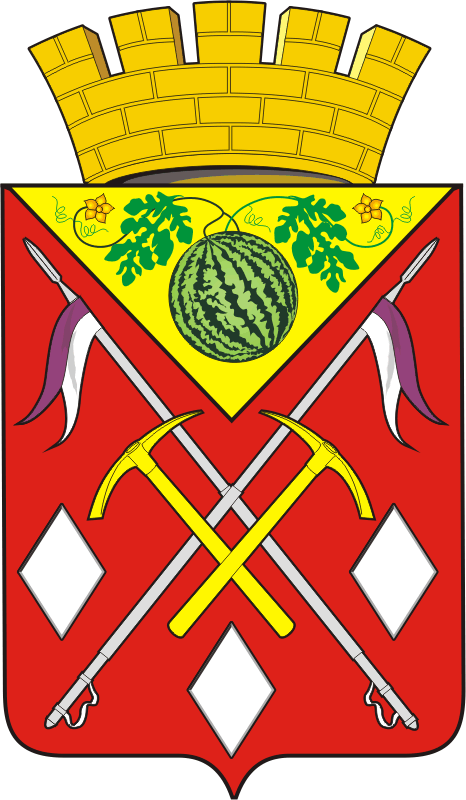 СОВЕТ  ДЕПУТАТОВМУНИЦИПАЛЬНОГО ОБРАЗОВАНИЯ СОЛЬ-ИЛЕЦКИЙ ГОРОДСКОЙ ОКРУГОРЕНБУРГСКОЙ ОБЛАСТИРЕШЕНИЕ № 327О внесении изменений в Устав муниципального образования Соль-Илецкий городской округ Оренбургской областиВ соответствии со статьей 44 Федерального закона  от 06.10.2003 № 131-ФЗ «Об общих принципах организации местного самоуправления в Российской Федерации» и Федеральным законом от 21.07.2005 № 97-ФЗ «О государственной регистрации Уставов муниципальных образований», Совет депутатов муниципального образования Соль-Илецкий городской округ Оренбургской области решил:1. Внести в Устав муниципального образования Соль-Илецкий городской округ Оренбургской области изменения, согласно  приложению.2. Настоящее решение направить главе муниципального образования Соль-Илецкий городской округ для подписания.3. Главе муниципального образования Соль-Илецкий городской округ Дубровину В.И.:1) В установленном законом порядке представить необходимый пакет документов на регистрацию в Управление Министерства юстиции Российской Федерации по Оренбургской области в течение 15 дней с момента принятия решения о внесении изменений в Устав.2) Опубликовать зарегистрированное решение о внесении изменений в устав муниципального образования в течение семи дней со дня поступления из Управления министерства юстиции Российской Федерации по Оренбургской области уведомления о включении сведений о муниципальном правовом акте о внесении изменений в устав муниципального образования в реестр уставов муниципальных образований Оренбургской области.3) Направить сведения об официальном опубликовании решения о внесении изменений в Устав в Управление министерства юстиции Российской Федерации по Оренбургской области в течение 10 дней после дня его официального опубликования.4. Настоящее решение вступает в силу со дня его официального опубликования после государственной регистрации и подлежит размещению на официальном сайте администрации муниципального образования Соль-Илецкий городской округ Оренбургской области в информационно-телекоммуникационной сети «Интернет» (https://soliletsk.orb.ru).5. Контроль исполнения решения возложить на постоянную комиссию Совета депутатов по вопросам муниципальной службы, правопорядку, труду, работе с общественными и религиозными объединениями, национальным вопросам и делам военнослужащих и казачества.Разослано: депутатам Совета депутатов муниципального образования  Соль-Илецкий городской округ - 20 экз., прокуратура Соль-Илецкого района - 1 экз.; в дело - 1 экз.,  Управление Минюста России по Оренбургской области – 1 экз.,газета «Илецкая Защита» – 1 экз.Приложение к решению Совета депутатов муниципального образования Соль-Илецкий городской округот 31.01.2024 №327Изменения в Устав муниципального образования Соль-Илецкий городской округ Оренбургской области1.	В статье 3:1)	пункт 38 части 1 изложить в следующей редакции:«38) организация и осуществление мероприятий по работе с детьми и молодежью, участие в реализации молодежной политики, разработка и реализация мер по обеспечению и защите прав и законных интересов молодежи, разработка и реализация муниципальных программ по основным направлениям реализации молодежной политики, организация и осуществление мониторинга реализации молодежной политики в городском округе;»;2)	дополнить часть 1 пунктом 46 следующего содержания:«46) осуществление выявления объектов накопленного вреда окружающей среде и организация ликвидации такого вреда применительно к территориям, расположенным в границах земельных участков, находящихся в собственности городского округа.».2.	Пункты 11, 12 части 1 статьи 5  изложить в следующей редакции:«11) учреждение печатного средства массовой информации и (или) сетевого издания для обнародования муниципальных правовых актов, доведения до сведения жителей муниципального образования официальной информации;12) осуществление международных и внешнеэкономических связей в соответствии с Федеральным законом № 131-ФЗ;».3. Пункт 15 части 2 статьи 20 признать утратившим силу.	4. Дополнить статью  23 частью 9.1 следующего содержания:«9.1. Депутат освобождается от ответственности за несоблюдение ограничений и запретов, требований о предотвращении или об урегулировании конфликта интересов и неисполнение обязанностей, установленных Федеральным законом № 131-ФЗ и другими федеральными законами в целях противодействия коррупции, в случае, если несоблюдение таких ограничений, запретов и требований, а также неисполнение таких обязанностей признается следствием не зависящих от него обстоятельств в порядке, предусмотренном частями 3 - 6 статьи 13 Федерального закона от 25 декабря 2008 года № 273-ФЗ «О противодействии коррупции».».5.	Дополнить статью 27  частью 9.2 следующего содержания:«9.2. Глава муниципального образования освобождается от ответственности за несоблюдение ограничений и запретов, требований о предотвращении или об урегулировании конфликта интересов и неисполнение обязанностей, установленных Федеральным законом № 131-ФЗ и другими федеральными законами в целях противодействия коррупции, в случае, если несоблюдение таких ограничений, запретов и требований, а также неисполнение таких обязанностей признается следствием не зависящих от него обстоятельств в порядке, предусмотренном частями 3 - 6 статьи 13 Федерального закона от 25 декабря 2008 года № 273-ФЗ «О противодействии коррупции».».6. Пункт 22 части 5 статьи 30 изложить в следующей редакции:«22) организует разработку местных нормативов градостроительного проектирования, подготовку генерального плана, проектов планировки территории, разрабатывает и утверждает правила землепользования и застройки городского округа, разрабатывает и утверждает положения и порядки, необходимые для разработки вышеперечисленных документов;»7. Часть 5 статьи 31 после слов «субъектов Российской Федерации» дополнить словами «, федеральных территорий».8. Статью 38 признать утратившей силу.9. Статью 39 изложить в следующей редакции:«Статья 39. Порядок обнародования и вступления в силу муниципальных правовых актов1. Муниципальные правовые акты вступают в силу со дня их подписания, если иное не установлено действующим законодательством, настоящим Уставом или самим правовым актом.2. Муниципальные нормативные правовые акты о налогах и сборах вступают в силу в соответствии с Налоговым кодексом Российской Федерации.3. Муниципальные нормативные правовые акты, затрагивающие права, свободы и обязанности человека и гражданина, муниципальные нормативные правовые акты, устанавливающие правовой статус организаций, учредителем которых выступает муниципальное образование, а также соглашения, заключаемые между органами местного самоуправления, вступают в силу после их официального обнародования.4. Обнародованием муниципального правового акта, в том числе соглашения, заключенного между органами местного самоуправления, является:1) официальное опубликование муниципального правового акта;2) размещение муниципального правового акта на информационных стендах в помещениях административных зданий, расположенных  в  сельских населенных пунктах, Соль-Илецкого городского округа Оренбургской области:  с. Боевая Гора, ул. Таврическая, д. 36; с. Буранное, ул. Кооперативная, д. 26 а; с. Ветлянка, ул. Советская, д. 58; с. Григорьевка, ул. Советская, 68А; с. Дружба, ул. Школьная, д. 9; с. Изобильное, ул. им. А. Смирнова, д. 2;  с. Кумакское,  ул. Центральная, д. 24; пос. Маякское, ул. Центральная, д. 31; с. Линевка, ул. Кызыл-Юлдуская, д. 58; с. Михайловка, ул. 50 лет Октября, д. 2;   с. Новоилецк, ул. Советская, д. 59; с. Перовка, ул. Советская, д. 12; с. Первомайское, ул. Мира, д. 12; с. Покровка, ул. Ахметгалиева, д. 26; пос. Шахтный, ул. Центральная, д. 25, пом. № 1; с. Саратовка, ул. Центральная, д. 26; с. Трудовое, ул. Алехина, д. 37; с. Тамар-Уткуль, ул. Центральная, д. 18А; с. Угольное, ул. Советская, 27; с. Дивнополье, ул. Советская, 41;3) размещение на официальном сайте администрации городского округа в информационно-телекоммуникационной сети «Интернет» (https://soliletsk.orb.ru).5. Официальным опубликованием муниципального правового акта, в том числе соглашения, заключенного между органами местного самоуправления, считается первая публикация его полного текста в сетевом издании «Правовой портал муниципального образования Соль-Илецкий городской округ Оренбургской области» (pravo-soliletsk.ru регистрационный номер и дата принятия решения о регистрации: серия Эл. № ФС77-81436 от 07.07.2021).В целях обеспечения права неограниченного круга лиц на доступ к информации о принятых муниципальных правовых актах, а также соглашениях, заключаемых между органами местного самоуправления, в помещении муниципального бюджетного учреждения культуры «Центральная библиотека» Соль-Илецкого городского округа Оренбургской области, расположенного по адресу: Оренбургская обл., г. Соль-Илецк, ул. Уральская, д. 24, в помещении муниципального автономного учреждения Соль-Илецкого городского округа «Многофункциональный центр предоставления государственных и муниципальных услуг», расположенного по адресу: Оренбургская область, г. Соль-Илецк, пер. Светачева, д. 13 «А», пом. 2, созданы пункты подключения к информационно-телекоммуникационной сети «Интернет».6. Гражданам обеспечивается возможность ознакомления с принятыми муниципальными нормативными правовыми актами в местах, указанных в пункте 2 части 4 настоящей статьи, в течение четырнадцати дней со дня размещения муниципального нормативного правового акта.7. Муниципальные нормативные правовые акты размещаются на портале Минюста России «Нормативные правовые акты в Российской Федерации» (http://pravo-mi№just.ru, http://право-минюст.рф; регистрационный номер и дата регистрации в качестве сетевого издания: Эл. № ФС77-72471 от 05.03.2018).8. Муниципальные правовые акты, подлежащие официальному обнародованию, должны быть обнародованы не позднее 10 дней со дня их принятия (издания), если иное не предусмотрено федеральным и областным законодательством, правовыми актами органов местного самоуправления городского округа, самим муниципальным правовым актом.».40 заседание                       II созыв31.01.2024                                                                                             г. Соль- ИлецкПредседатель Совета депутатов муниципального образования Соль-Илецкий городской округ_________________ Н.А. КузьминГлавамуниципального образования Соль-Илецкий городской округ_________________ В.И. Дубровин